 		Dorfplatz 1,  5563 Tweng bei Obertauern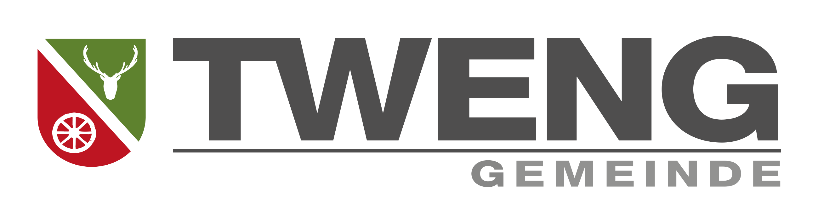 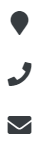 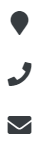  	+3 6471 217	gemeinde@tweng.atMitteilung bewilligungspflichtiger technischer Einrichtungengem. § 3a Salzburger Baupolizeigesetz(zutreffendes bitte ankreuzen bzw. nicht zutreffendes streichen)Hinweis (§ 3a Abs. 4 BauPolG):Die Baubehörde hat die mitgeteilte Maßnahme binnen vier Wochen ab vollständiger Einbringung der erforderlichen Unterlagen nach Abs. 3 zu prüfen. Ergeht innerhalb dieser Frist keine Verständigung an die Bewilligungswerber, gilt die mitgeteilte Maßnahme als bewilligt und darf mit deren Ausführung begonnen werden.Widerspricht die mitgeteilte Maßnahme nach Prüfung durch die Baubehörde hingegen offenkundig baurechtlichen oder bautechnischen Anforderungen, so hat diese das Bewilligungsverfahren einzuleiten und den Bewilligungswerber davon schriftlich zu verständigen.BeschreibungEinbau einer Luftwärmepumpe / Klimaanlagezutreffendes bitte ankreuzenDiese Anlage liegt dem hier angeführten Planungsenergieausweis zugrunde. Bei Situierung im Gebäude ist diese technische Einrichtung in den jeweiligen Grundrissen der beiliegenden Einreichpläne ersichtlich bzw. ist bei Situierung am Gebäude bzw. bei freistehender Aufstellung die Lage im beiliegenden Lageplan 1:500 mitsamt Darstellung der maßgeblichen Abstände zu den Nachbargrundgrenzen eingetragen. Es wird gegenüber der Baubehörde bestätigt, dass die gemäß ÖNORM S 5021:2010 zur gegenständlichen Flächenwidmungskategorie zuordenbaren höchstzulässigen A-bewerteten Planungsbasispegel (Beurteilungspegel für Dauergeräusche am Tag/zum Abend/zur Nacht = die um 10 dB reduzierten Planungsrichtwerte lt. Tabelle 1 der ÖNORM) durch diese Anlage an den Grundstücksgrenzen der Nachbarn nicht überschritten werden. Für gewerbliche Anlagen wird bestätigt, dass hinsichtlich des Aufstellungsortes der Anlage die Kälteanlagenverordnung (BGBl. Nr. 305/1969 i.d.g.F.) eingehalten wird...................................,  ...........................                ..…….…………………………….………….                 (Ort)                                   (Datum)                                       Unterschrift und Stempel des Verfassers der unterlagenBauherr/Bauherrin:
(Zu- und Vorname bzw. Bezeichnung der
 juristischen Person (z.B.: Ges.m.b.H, etc)Anschrift: Telefonnummer:Email:Name des Verfassers der UnterlagenTelefonnummerE-MailName des GrundeigentümersTelefonnummerE-MailBezeichnung des Bauvorhabens gem. § 2 Baupolizeigesetz (Zutreffendes ankreuzen)   Errichtung und erhebliche Änderung von     Luftwärmepumpen   Errichtung und erhebliche Änderung von technischen Einrichtungen Solaranlage / Photovoltaikanlage(sofern nicht bewilligungsfrei gem. § 2 Abs 4 BauPolG) Pellets-, Hackgut- und Scheitholzanlagen(sofern hierfür keine bauliche Veränderung z.B. Verwendungszweckänderung oder Neuerrichtung von Räumlichkeiten) Aufzugsanlagen Heukrananlagen Lüftungsanlagen Klimaanlagen Kaminanlage SonstigesAusführungsort der baulichen Maßnahme(Grundstück Nr., Katastralgemeinde, Adresse)GN         KG         Adresse         Der Mitteilung sind anzuschließen:Eine Bezeichnung und technische Beschreibung der geplanten Maßnahme;Planliche Darstellung, soweit diese zur Erkennung der Einhaltung der gesetzlichen Vorgaben erforderlich sind;Bei Luftwärmepumpen / Klimaanlagen eine Bestätigung über die Einhaltung der Schallgrenzen an den nachbarlichen Grundstücksgrenzen;                            Beiblatt Beschreibung für Luftwärmepumpen/Klimaanlagen im Mitteilungsverfahren ist auszufüllen.Bei Aufzuganlagen eine Bestätigung der durchgeführten Vorprüfung durch einen befugten Sachverständigen z.B. TÜVBei Heukränen ein statischer Nachweis von einem hierzu befugten Fachmann.Bei Treppenliften eine Bestätigung der durchgeführten Vorprüfung durch einen befugten Sachverständigen und planlicher Darstellung der verbleibenden Durchgangslichten gem. OIB-RichtlinieBei Kaminanlagen Vorlagen einer planlichen Darstellung und Nachweis der Prüfung z.B. Kaminkehrermeister liegt bei liegt bei liegt bei liegt bei liegt bei liegt bei liegt beiUnterfertigung der MitteilungDurch den Bewilligungswerber, der gegenüber der Bauabteilung für die Richtigkeit der Unterlagen haftet...................................,  ...........................                                   …………………………….….                      (Ort)                                (Datum)                                                                 (Unterschrift des Bauherrn/Bauherrin)Der Verfasser der Pläne und technischen Beschreibung bestätigt ausdrücklich, über die gesetzlich erforderliche Planungsbefugnis zu verfügen und haftet gegenüber der Baubehörde für die Richtigkeit der Unterlagen. Der Verfasser der Unterlagen bestätigt weiters, dass alle im Zeitpunkt des Bauansuchens geltenden baurechtlichen Anforderungen eingehalten werden...................................,  ...........................                    …………………………….………….                 (Ort)                                   (Datum)                                               (Unterschrift und Stempel des Planverfassers)Anlage: Luftwärmepumpe                                        KlimaanlageFlächenwidmung lt. Salzburger Raumordnungsgesetz 2009: freistehend                                                    am Dach des Gebäudes an der Fassade des Gebäudes                    im GebäudePlanungsenergieausweis Zeus-Nr. (sofern gemäß §17a BauPolG erforderlich): Markenname, Typenbezeichnung, Lieferant:Heizleistung (A7/W35):Kältemitteltyp, Kältemittelmenge: